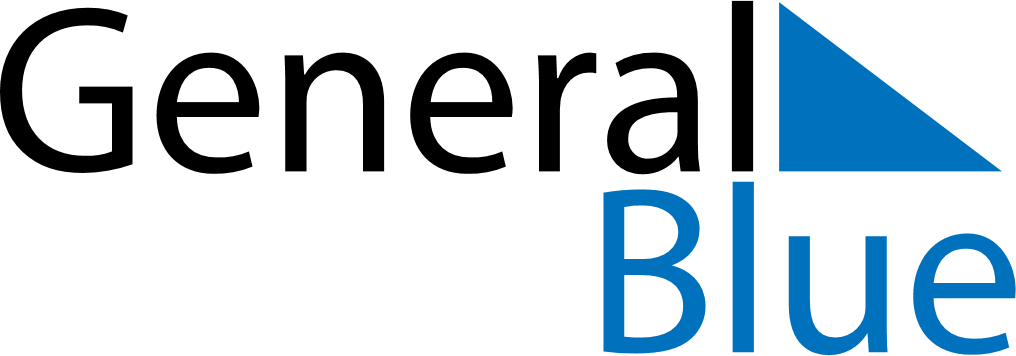 March 2024March 2024March 2024March 2024March 2024March 2024March 2024Flemalle-Grande, Wallonia, BelgiumFlemalle-Grande, Wallonia, BelgiumFlemalle-Grande, Wallonia, BelgiumFlemalle-Grande, Wallonia, BelgiumFlemalle-Grande, Wallonia, BelgiumFlemalle-Grande, Wallonia, BelgiumFlemalle-Grande, Wallonia, BelgiumSundayMondayMondayTuesdayWednesdayThursdayFridaySaturday12Sunrise: 7:21 AMSunset: 6:18 PMDaylight: 10 hours and 57 minutes.Sunrise: 7:19 AMSunset: 6:20 PMDaylight: 11 hours and 0 minutes.34456789Sunrise: 7:17 AMSunset: 6:22 PMDaylight: 11 hours and 4 minutes.Sunrise: 7:15 AMSunset: 6:24 PMDaylight: 11 hours and 8 minutes.Sunrise: 7:15 AMSunset: 6:24 PMDaylight: 11 hours and 8 minutes.Sunrise: 7:13 AMSunset: 6:25 PMDaylight: 11 hours and 12 minutes.Sunrise: 7:11 AMSunset: 6:27 PMDaylight: 11 hours and 16 minutes.Sunrise: 7:09 AMSunset: 6:29 PMDaylight: 11 hours and 19 minutes.Sunrise: 7:06 AMSunset: 6:30 PMDaylight: 11 hours and 23 minutes.Sunrise: 7:04 AMSunset: 6:32 PMDaylight: 11 hours and 27 minutes.1011111213141516Sunrise: 7:02 AMSunset: 6:34 PMDaylight: 11 hours and 31 minutes.Sunrise: 7:00 AMSunset: 6:35 PMDaylight: 11 hours and 35 minutes.Sunrise: 7:00 AMSunset: 6:35 PMDaylight: 11 hours and 35 minutes.Sunrise: 6:58 AMSunset: 6:37 PMDaylight: 11 hours and 39 minutes.Sunrise: 6:56 AMSunset: 6:39 PMDaylight: 11 hours and 43 minutes.Sunrise: 6:53 AMSunset: 6:40 PMDaylight: 11 hours and 46 minutes.Sunrise: 6:51 AMSunset: 6:42 PMDaylight: 11 hours and 50 minutes.Sunrise: 6:49 AMSunset: 6:43 PMDaylight: 11 hours and 54 minutes.1718181920212223Sunrise: 6:47 AMSunset: 6:45 PMDaylight: 11 hours and 58 minutes.Sunrise: 6:44 AMSunset: 6:47 PMDaylight: 12 hours and 2 minutes.Sunrise: 6:44 AMSunset: 6:47 PMDaylight: 12 hours and 2 minutes.Sunrise: 6:42 AMSunset: 6:48 PMDaylight: 12 hours and 6 minutes.Sunrise: 6:40 AMSunset: 6:50 PMDaylight: 12 hours and 10 minutes.Sunrise: 6:38 AMSunset: 6:52 PMDaylight: 12 hours and 13 minutes.Sunrise: 6:36 AMSunset: 6:53 PMDaylight: 12 hours and 17 minutes.Sunrise: 6:33 AMSunset: 6:55 PMDaylight: 12 hours and 21 minutes.2425252627282930Sunrise: 6:31 AMSunset: 6:57 PMDaylight: 12 hours and 25 minutes.Sunrise: 6:29 AMSunset: 6:58 PMDaylight: 12 hours and 29 minutes.Sunrise: 6:29 AMSunset: 6:58 PMDaylight: 12 hours and 29 minutes.Sunrise: 6:27 AMSunset: 7:00 PMDaylight: 12 hours and 33 minutes.Sunrise: 6:24 AMSunset: 7:01 PMDaylight: 12 hours and 36 minutes.Sunrise: 6:22 AMSunset: 7:03 PMDaylight: 12 hours and 40 minutes.Sunrise: 6:20 AMSunset: 7:05 PMDaylight: 12 hours and 44 minutes.Sunrise: 6:18 AMSunset: 7:06 PMDaylight: 12 hours and 48 minutes.31Sunrise: 7:16 AMSunset: 8:08 PMDaylight: 12 hours and 52 minutes.